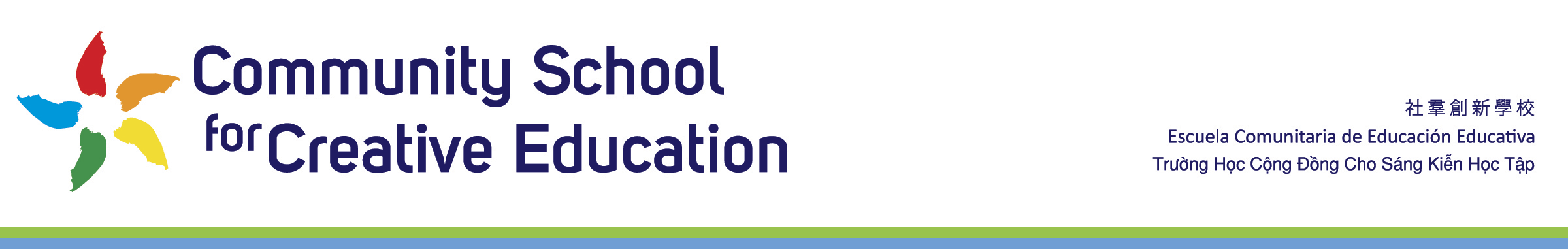 Community School for Creative EducationBoard Meeting Calendar 2022-2023                                           For Board Review and Approval  6 12 2022Location:Community School for Creative Education2111 International BlvdOakland, CA 94606ZOOM LinkFor ZOOM Link Go To 
https://app2.boardontrack.com/public/maUTAb/nextAgendaTimes:All meetings are held from 6pm – 8pm, unless otherwise postedAll meetings are  held on ZOOM, until otherwise posted.Dates:Monday, August 1, 2022 Monday, September 12, 2022Monday,  October 3, 2022Monday  November 7, 2022Monday  December 5, 2022Monday, January 9, 2023Monday, February 6, 2023Monday,  March 6,  2023Monday,  April 17,  2023Monday, May 8, 2023Saturday, June 10th, 2023, 10am – 1pm  Board Retreat